БОЛЕЕ 10 ТЫСЯЧ ЧЕЛОВЕК ВО ВСЕХ РЕГИОНАХ Кыргызстана узнаЛИ об УЧАСТИИ ЖЕНЩИН В МЕСТНЫХ выборАХКакие условия для увеличения количества женщин в составе местных кенешей созданы в Кыргызстане? Какой вклад они могут внести в местное развитие? Ответы на эти и другие вопросы обсудили успешные женщины-депутаты на региональных информационных встречах с местными сообществами. Кампания прошла с 15 февраля по 5 марта 2021 года в 20 локациях по всему Кыргызстану. Во встречах приняли участие около 1100 человек, а через информационные материалы кампания охватила более 10 тысяч избирателей. Встречи проведены Институтом политики развития при поддержке ПРООН Кыргызстан и Правительства Швейцарии.  Несмотря на то, что женщины составляют половину населения страны, их представленность в местных кенешах составляет не более 10-12 процентов, а в некоторых кенешах их вообще нет. Ситуация должна радикально измениться после местных выборов весной 2021 года, которые пройдут в соответствии с последними изменениями в законодательстве, которые гарантируют женщинам не менее 30% мандатов (30% квота). И если сейчас количество женщин-депутатов местных кенешей составляет около 800 человек, то в апреле 2021 года их должно стать больше двух тысяч.Однако накануне выборов не все потенциальные кандидаты и далеко не все избиратели осведомлены об этих изменениях. Необходимо повышать уровень участия женщин в местных выборах – как в качестве кандидатов в депутаты, так и в качестве избирателей, создать для женщин благоприятную атмосферу и дать им больше общественной поддержки. Участники лично встретились с успешными депутатами-женщинами из различных муниципалитетов страны, услышали их истории о том, какие проблемы местных сообществ тем удалось решить с помощью депутатского мандата, какой существенный вклад женщины-депутаты вносят в местное развитие в целом. Батырбек Кааров, глава Кара-Ташского айыл окмоту Ноокатского района Ошской области отметил, что «если в депутатском корпусе будет много женщин, то они даже пассивного руководителя заставят работать. Женщины мотивируют нас работать лучше. И если женщин мало, то и активный руководитель со временем превратится в пассивного. Ведь женщины очень активные и ответственные. Женщины-депутаты, поднимая какую-либо проблему, всегда доводят ее решение до конца».В ходе 20 встреч участники горячо обсуждали перспективы расширения женщин, задали множество вопросов и в отношении избирательного процесса, и в отношении участия женщин в местной политике. Большинство участниц и участников встреч горячо поддерживают увеличение количества женщин-депутатов, подтверждая, что участие женщин в местном самоуправлении усиливает его справедливость и эффективность. Участники встреч – мужчины и женщины – получили видео и печатные материалы, включая Руководство для кандидатов в депутаты местные кенеши, утвержденное ЦИК, а затем распространили его в своих сообществах. Так, Нургуль УСЕИНОВА, депутат айылного кенеша Фрунзенского аймака Сокулукского района Чуйской области, вооружилась информационными материалами кампании и самостоятельно провела аналогичную встречу в своем селе еще для 16 женщин. Кроме непосредственного предоставления информации на встречах, сами мероприятия послужили также платформой для обмена опытом между участниками. Участники региональных встреч выразили желание, продолжить и дальше делится опытом между собой и поддерживать друг друга. Так организаторами региональных встреч были созданы 19 WhatsApp групп и Телеграмм канал https://t.me/aiymaiyl, где женщины-кандидаты в депутаты могут задать вопросы другим участникам и делится опытом или получить доступ к открытым ресурсам с полезной информацией. Всего такие каналы объединяют 579 женщин, которые могут найти поддержку в лице таких же кандидатов, как и они. Желающие могут присоединиться и Телеграмм каналу по информированию сообществ о выборных процессах на местах, где они также могут задать вопросы или получить полезную информацию.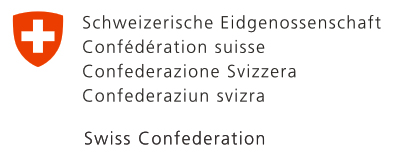 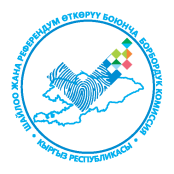 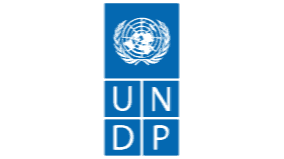 ПРЕСС-РЕЛИЗ12 марта 2021 г.				Для дополнительной информации: Айнура Джунушалиева, Координатор проектаИнститут политики развития (DPI | ӨСИ) Моб.: +996 (555) 217-075Эл. адрес: ADjunushalieva@dpi.kgИнформацию о проводимых мероприятиях можно получить на сайте http://www.myktyaimak.gov.kg/events 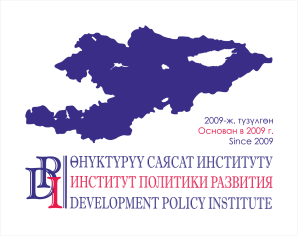 Региональные встречи проводятся Институтом политики развития в рамках Программы поддержки выборов в Кыргызстане, реализуемой ПРООН в Кыргызской Республике, при финансировании Правительства Швейцарии.